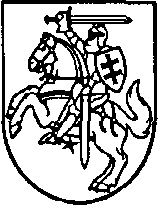 GELGAUDIŠKIO „ŠALTINIO“ SPECIALIOJO UGDYMO CENTRO DIREKTORIUSĮSAKYMASDĖL SKYRIMO ADMINISTRATORIAIS2020 m. kovo 24 d. Nr. V – 7GelgaudiškisVadovaudamasi Lietuvos Respublikos švietimo, mokslo ir sporto ministro 2020 m. kovo 3 d. įsakymu Nr. V-372 „Dėl ugdymo proceso organizavimo nuotoliniu būdu“ 6.4 p. nuo 2020 m. kovo 30 d. nuotolinio ugdymo laikotarpiui,s k i r i u  mokytojus Juozą Naviką ir Audrių Lostį skaitmeninių technologijų administratoriais ir konsultantais.Direktorė						Birutė NavikienėParengėUgdymo skyriaus vedėjaGenė Žilinskienė2020-03-24